aquisição de informação geográficaIDENTIFICAÇÃO DO REQUERENTENOME      	cartão de cidadão CC/BI       	 Validade      	  contribuinte NIF/NIPC      	telefone      	  TELEMÓVEL      	 e-mail      	residente/com sede em       	freguesia      	código postal      	 —        localidaDe      	DO PEDIDOVEM REQUERER  Fotocópia simples 	 Fotocópia certificada	 Ficheiro digitalNota: Pode obter extratos, consultar as plantas e respetivas cartas de junção de folhas no site da Câmara Municipal de Coimbra, em: http://sigweb.cm-coimbra.pt/MuniSIG/MuniSIGViewer/index.html?viewer=InfGeoespacialidentificação dos elementos solicitadosConteúdo dos ficheiros de cartografia digital, formato DWG: Planimetria	 AltimetriaIdentificação das folhas:      		Outra informação geográfica:fim a que se destina:MEIOS DE NOTIFICAÇÃO AUTORIZO O ENVIO DE EVENTUAIS NOTIFICAÇÕES DECORRENTES DESTA COMUNICAÇÃO PARA O SEGUINTE ENDEREÇO ELETRÓNICO: e-mail      	OBSERVAÇÕESPROTEÇÃO DE DADOS 	Autorizo o Município de Coimbra a utilizar os dados fornecidos no presente requerimento no âmbito do processo a que se destina, bem como os contactos pessoais para a comunicação no âmbito deste e de outros processos.PEDE DEFERIMENTOO(s) requerente(s) ou representante legal / ASSINATURA       	  DATA      	LEGISLAÇÃO APLICÁVELCódigo do Procedimento Administrativo (CPA), aprovado pelo Decreto-Lei n.º 4/2015, de 7 de janeiroRegulamento Municipal de Urbanização e Edificação (Taxas e Compensações Urbanísticas) – Regulamento n.º 381/2017, de 21 de julho de 2017 (RMUE)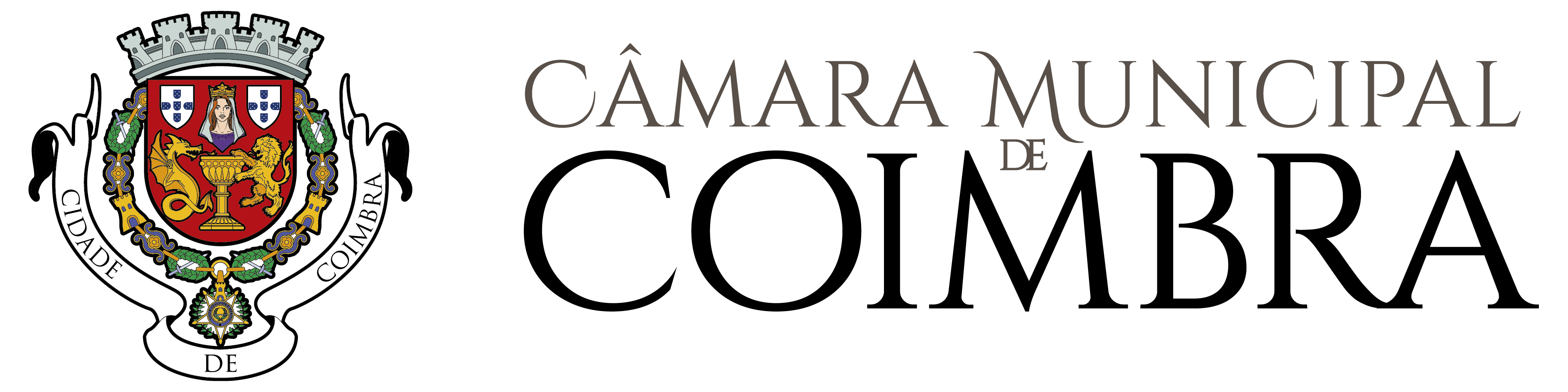 A preencher pelos 
serviços administrativosRegisto SGD nºDataExmº. SenhorPresidente da Câmara Municipal de CoimbraExmº. SenhorPresidente da Câmara Municipal de CoimbraProcesso nºExmº. SenhorPresidente da Câmara Municipal de CoimbraExmº. SenhorPresidente da Câmara Municipal de CoimbraGuia n.ºExmº. SenhorPresidente da Câmara Municipal de CoimbraPapelDigitalFormatoEscalaAnoDWGPlanta Topográfica de Coimbra1:1000/1:20001993/1998DWGPlanta Topográfica de Coimbra1:50002007TiffPlanta Topográfica de Coimbra1:50001984/1985TiffPlanta Topográfica de Coimbra1:10001978TiffPlanta Topográfica de Coimbra (de João Marques Ascenção)1:10001960JPGPlanta Topográfica de Coimbra (de José Baptista Lopes, c/ Jaime Loureiro e Frederico Taveira)1:10001934TiffPlanta Topográfica de Coimbra (de Francisque e César Goullard)1:5001873/1874TiffPlanta Topográfica de Coimbra (de Izidoro Emílio Baptista)≈ 1:40001845